Тема: Лінійна залежність і незалежність векторів.ПланПоняття лінійно залежних і лінійно незалежних векторів.Властивості лінійно залежних векторів.Приклади задач на лінійну залежність та лінійну незалежність векторів.Література1. В.В. Пак, Ю.Л. Носенко «Вища математика» підручник - Д.: «Видавництво Сталкер» 2006р.2. Дубовик В.П., Юрик І.І. «Вища математика» Навч. Посібник - К.:А.С.К., 2011р. – 648с.3. Коваленко І.П. «Вища математика» Навч. Посібник – К. Вища шк.., 2006. – 343с.4. www.mathurok.comПитання  для самоконтролюЩо називається лінійно залежними векторами?Які вектори називаються лінійно незалежними?Сформулюйте властивості лінійно залежних векторів.Які методи встановлення лінійної залежності і незалежності векторів існують?Завдання для самоконтролюВивчити означення і методи дослідження на лінійну залежність векторів.З’ясувати лінійну залежність векторів: а)  = (),   = (),  = ( )б)  = (),   = (),  = ( )Поняття лінійно залежних і лінійно незалежних векторів.Вектори бувають лінійно залежними або незалежними. Ці властивості визначають на основі наступних правил: 
1) Вектори  називаються лінійно залежними, якщо знайдуться такі дійсні числа , одночасно не рівні нулю, при яких справджується рівність
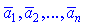 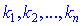 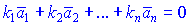 2) Якщо рівність  виконується лише за умови, що  , то вектори називаються лінійно незалежними.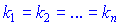 На практиці лінійну незалежність векторів перевіряють із умови, що визначник складений із координат векторів відмінний від нуля. Для прикладу, якщо маємо три вектори з простору , то для підтвердження їх лінійної незалежності визначник 

не має бути рівний нулеві. В іншому випадку вектори будуть лінійно залежними.
З властивостей визначників випливає, що вектори будуть лінійно залежні тоді і тільки тоді, коли хоча б один з них є лінійною комбінацією інших.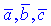 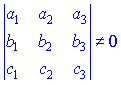 Вимірність простору - це максимальна кількість лінійно незалежних векторів, що може бути у ньому. Будь-яку сукупність лінійно незалежних векторів -вимірного лінійного простору  називають його базисом.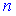 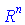 Властивості лінійно залежних векторів.Для 2-х і 3-х вимірних векторів. Два лінійно залежних вектора - колінеарні. (Колінеарні вектори - лінійно залежні.)Для 3-х вимірних векторів. Три лінійно залежних вектора - компланарні. (Три компланарні вектора - лінійно залежні.)Для n -вимірних векторів. n + 1 вектор завжди лінійно залежні.Приклади задач на лінійну залежність та лінійну незалежність векторів.Приклад 1. Перевірити чи будуть вектори  = (  ),  = ( ),= ( ),  = () лінійно незалежними.Розв'язок:Вектори будуть лінійно залежними, так як розмірність векторів менша за кількість векторів.Приклад 2. Перевірити чи будуть вектори  = (),   = (),  = ( ) лінійно незалежними.Розв'язокІ спосіб. Знайдемо значення коефіцієнтів при яких лінійна комбінація цих векторів буде дорівнювати нульовому вектору.x1a + x2b + x3c = 0Це векторне рівняння можна записати у вигляді системи лінійних рівняньРозв'яжемо цю систему, скориставшись методом Гаусавід другого рядка віднімемо перший; від третього віднімемо перший:від першого рядка віднімемо другий; до третього рядка додамо другий:Цей розв'язок показує, що система має множину розв'язків, тобто існує ненульова комбінація значень чисел x1, x2, x3 таких, що лінійна комбінація векторів , ,  дорівнює нульовому вектору, наприклад:-2 +  +   = 0а це означає що вектори , ,  лінійно залежні.ІІ спосіб. Знайдемо визначник, складений із координат векторів:= 0Відповідь: вектори , ,  лінійно залежні.Приклад 3. Перевірити чи будуть вектори  = (),   = (),  = ( ) лінійно незалежними.Розв'язокІ спосіб. Знайдемо значення коефіцієнтів при яких лінійна комбінація цих векторів буде дорівнювати нульовому вектору.x1a + x2b + x3c = 0Це векторне рівняння можна записати у вигляді системи лінійних рівняньРозв'яжемо цю систему, використовуючи метод Гаусавід другого рядка віднімемо перший; від третього віднімемо перший:До третього рядка додамо другий:Даний розв'язок показує, що система має єдиний розв'язок x1 = 0, x2 = 0, x3 = 0, а це означає що вектори , ,  лінійно незалежні.ІІ спосіб. Знайдемо визначник, складений із координат векторів: 0Відповідь: вектори , ,  лінійно незалежні.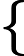 x1 + x2 = 0x1 + 2x2 - x3 = 0x1 + x3 = 0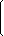   1    1    0    0  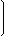  ~  1    2    -1    0   ~  1    0    1    0   ~~   1    1    0    0    ~     1    1    0    0   ~~   1 - 1    2 - 1    -1 - 0    0 - 0    ~     0    1    -1    0   ~~   1 - 1    0 - 1    1 - 0    0 - 0    ~     0    -1    1    0   ~~   1 - 0    1 - 1    0 - (-1)    0 - 0    ~     1    0    1    0  ~   0    1    -1    0    ~     0    1    -1    0  ~   0 + 0    -1 + 1    1 + (-1)    0 + 0    ~     0    0    0    0  x1 + x2 = 0x1 + 2x2 - x3 = 0x1 + 2x3 = 0  1    1    0    0   ~  1    2    -1    0   ~  1    0    2    0   ~~   1    1    0    0    ~     1    1    0    0   ~~   1 - 1    2 - 1    -1 - 0    0 - 0    ~     0    1    -1    0   ~~   1 - 1    0 - 1    2 - 0    0 - 0    ~     0    -1    2    0   ~~   1    1    0    0  ~   0    1    -1    0  ~   0    0    1   0  